交银施罗德国企改革灵活配置混合型证券投资基金2020年第2季度报告2020年6月30日基金管理人：交银施罗德基金管理有限公司基金托管人：中国农业银行股份有限公司报告送出日期：二〇二〇年七月二十一日§1  重要提示基金管理人的董事会及董事保证本报告所载资料不存在虚假记载、误导性陈述或重大遗漏，并对其内容的真实性、准确性和完整性承担个别及连带责任。 基金托管人中国农业银行股份有限公司根据本基金合同规定，于2020年7月20日复核了本报告中的财务指标、净值表现和投资组合报告等内容，保证复核内容不存在虚假记载、误导性陈述或者重大遗漏。 基金管理人承诺以诚实信用、勤勉尽责的原则管理和运用基金资产，但不保证基金一定盈利。 基金的过往业绩并不代表其未来表现。投资有风险，投资者在作出投资决策前应仔细阅读本基金的招募说明书。 本报告中财务资料未经审计。本报告期自2020年4月1日起至6月30日止。§2  基金产品概况§3  主要财务指标和基金净值表现3.1 主要财务指标单位：人民币元注：1、上述基金业绩指标不包括持有人认购或交易基金的各项费用，计入费用后的实际收益水平要低于所列数字；    2、本期已实现收益指基金本期利息收入、投资收益、其他收入（不含公允价值变动收益）扣除相关费用后的余额，本期利润为本期已实现收益加上本期公允价值变动收益。3.2 基金净值表现3.2.1 本报告期基金份额净值增长率及其与同期业绩比较基准收益率的比较注：本基金业绩比较基准自2015年10月1日起，由“60%×沪深300指数+40%×中信标普全债指数”变更为“60%×沪深300指数+40%×中证综合债券指数”，3.2.2同。详情见本基金管理人于2015年9月28日发布的《交银施罗德基金管理有限公司关于旗下部分基金业绩比较基准变更并修改基金合同相关内容的公告》。3.2.2自基金合同生效以来基金份额累计净值增长率变动及其与同期业绩比较基准收益率变动的比较交银施罗德国企改革灵活配置混合型证券投资基金份额累计净值增长率与业绩比较基准收益率历史走势对比图（2015年6月10日至2020年6月30日）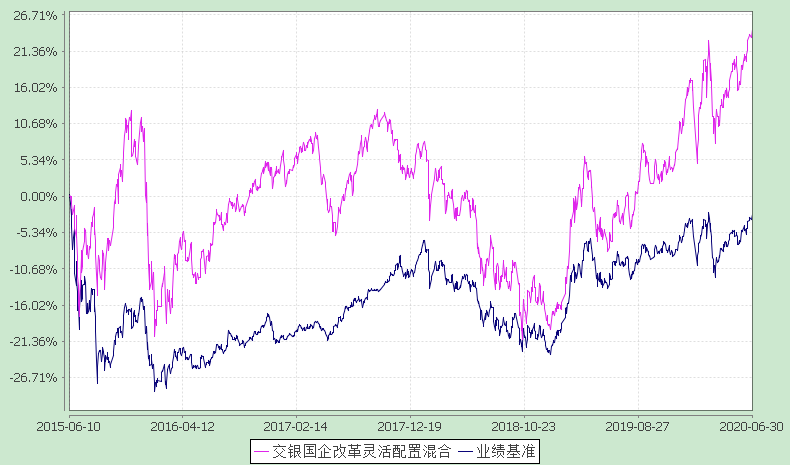 注：本基金建仓期为自基金合同生效日起的6个月。截至建仓期结束，本基金各项资产配置比例符合基金合同及招募说明书有关投资比例的约定。§4  管理人报告4.1 基金经理（或基金经理小组）简介注：基金经理（或基金经理小组）期后变动（如有）敬请关注基金管理人发布的相关公告。4.2 管理人对报告期内本基金运作遵规守信情况的说明在报告期内，本基金管理人严格遵循了《中华人民共和国证券投资基金法》、基金合同和其他相关法律法规的规定，并本着诚实信用、勤勉尽责的原则管理和运用基金资产，基金整体运作符合有关法律法规和基金合同的规定，为基金持有人谋求最大利益。4.3 公平交易专项说明4.3.1 公平交易制度的执行情况本公司制定了严格的投资控制制度和公平交易监控制度来保证旗下基金运作的公平，旗下所管理的所有资产组合，包括证券投资基金和特定客户资产管理专户均严格遵循制度进行公平交易。公司建立资源共享的投资研究信息平台，确保各投资组合在获得投资信息、投资建议和实施投资决策方面享有公平的机会。公司在交易执行环节实行集中交易制度，建立公平的交易分配制度。对于交易所公开竞价交易，遵循“时间优先、价格优先、比例分配”的原则，全部通过交易系统进行比例分配；对于非集中竞价交易、以公司名义进行的场外交易，遵循“价格优先、比例分配”的原则按事前独立确定的投资方案对交易结果进行分配。公司中央交易室和风险管理部进行日常投资交易行为监控，风险管理部负责对各账户公平交易进行事后分析，于每季度和每年度分别对公司管理的不同投资组合的整体收益率差异、分投资类别的收益率差异以及不同时间窗口同向交易的交易价差进行分析，通过分析评估和信息披露来加强对公平交易过程和结果的监督。报告期内本公司严格执行公平交易制度，公平对待旗下各投资组合，未发现任何违反公平交易的行为。4.3.2 异常交易行为的专项说明本基金于本报告期内不存在异常交易行为。本报告期内，本公司管理的所有投资组合参与的交易所公开竞价同日反向交易成交较少的单边交易量没有超过该证券当日总成交量5%的情形，本基金与本公司管理的其他投资组合在不同时间窗下（如日内、3日内、5日内）同向交易的交易价差未出现异常。4.4 报告期内基金的投资策略和运作分析2020年二季度，受全球新冠疫情扩散和反复的影响，经济在供给和需求层面均受到了一定冲击。全球大幅货币宽松和财政手段支持措施的出台缓解了经济下滑预期，我们认为政策在未来一段时间将维持偏宽松格局。在流动性偏松的大环境下，市场有望继续呈现较强的结构性行情。国企改革的进程仍在进一步推进，今年以来上海等部分地区围绕国资国企的部分综合试点仍在推进，部分上市企业通过资产置入、地方国资入股的形式重获增长动力和发展潜力。我们预计在内外需受到大幅冲击的背景下，国内的结构性改革尤其是国资国企改革迫切需要进一步深化和推进，因此我们仍看好该领域的投资机会。报告期内本基金重点配置了地产金融、食品医药、传媒、汽车家电等消费领域，以及部分高端制造和TMT相关的技术领先类国企。我们认为如果新冠疫情在全球得到有效控制，同时通胀压力减缓，那么可以对市场继续保持乐观，基本面“深坑”后投资机会有望扩散。本产品通过加强学习中央及地方国资部门的文件精神，把握最新改革方向，努力在混合所有制改革、管理层及核心员工激励、产业整合等几大维度进一步布局，力求分享国资国企改革带来的市场化红利。4.5报告期内基金的业绩表现本基金（各类）份额净值及业绩表现请见“3.1主要财务指标” 及“3.2.1 本报告期基金份额净值增长率及其与同期业绩比较基准收益率的比较”部分披露。4.6报告期内基金持有人数或基金资产净值预警说明本基金本报告期内无需预警说明。§5  投资组合报告5.1 报告期末基金资产组合情况金额单位：人民币元5.2 报告期末按行业分类的股票投资组合5.2.1报告期末按行业分类的境内股票投资组合金额单位：人民币元5.2.2报告期末按行业分类的港股通投资股票投资组合本基金本报告期末未持有通过港股通投资的股票。5.3 报告期末按公允价值占基金资产净值比例大小排序的前十名股票投资明细5.4 报告期末按债券品种分类的债券投资组合本基金本报告期末未持有债券。5.5 报告期末按公允价值占基金资产净值比例大小排序的前五名债券投资明细本基金本报告期末未持有债券。5.6 报告期末按公允价值占基金资产净值比例大小排序的前十名资产支持证券投资明细本基金本报告期末未持有资产支持证券。5.7报告期末按公允价值占基金资产净值比例大小排序的前五名贵金属投资明细本基金本报告期末未持有贵金属。5.8报告期末按公允价值占基金资产净值比例大小排序的前五名权证投资明细本基金本报告期末未持有权证。5.9报告期末本基金投资的股指期货交易情况说明注：本基金本报告期末未持有股指期货。5.10报告期末本基金投资的国债期货交易情况说明本基金本报告期末未持有国债期货。5.11投资组合报告附注5.11.1报告期内本基金投资的前十名证券的发行主体未被监管部门立案调查，在本报告编制日前一年内本基金投资的前十名证券的发行主体未受到公开谴责和处罚。5.11.2本基金投资的前十名股票中，没有超出基金合同规定的备选股票库之外的股票。5.11.3其他资产构成金额单位：人民币元5.11.4报告期末持有的处于转股期的可转换债券明细本基金本报告期末未持有处于转股期的可转换债券。5.11.5报告期末前十名股票中存在流通受限情况的说明本基金本报告期末前十名股票中不存在流通受限情况。5.11.6投资组合报告附注的其他文字描述部分由于四舍五入的原因，分项之和与合计项之间可能存在尾差。§6  开放式基金份额变动单位：份注：1、如果本报告期间发生转换入、红利再投业务，则总申购份额中包含该业务；  2、如果本报告期间发生转换出业务，则总赎回份额中包含该业务。§7  基金管理人运用固有资金投资本基金情况7.1 基金管理人持有本基金份额变动情况本报告期内未发生基金管理人运用固有资金投资本基金的情况。7.2基金管理人运用固有资金投资本基金交易明细本基金管理人本报告期内未进行本基金的申购、赎回、红利再投等。§8  备查文件目录8.1备查文件目录1、中国证监会准予交银施罗德国企改革灵活配置混合型证券投资基金募集注册的文件； 2、《交银施罗德国企改革灵活配置混合型证券投资基金基金合同》；3、《交银施罗德国企改革灵活配置混合型证券投资基金招募说明书》； 4、《交银施罗德国企改革灵活配置混合型证券投资基金托管协议》； 5、基金管理人业务资格批件、营业执照；6、基金托管人业务资格批件、营业执照；7、关于申请募集注册交银施罗德国企改革灵活配置混合型证券投资基金的法律意见书；8、报告期内交银施罗德国企改革灵活配置混合型证券投资基金在指定报刊上各项公告的原稿。8.2存放地点备查文件存放于基金管理人的办公场所。8.3查阅方式投资者可在办公时间内至基金管理人的办公场所免费查阅备查文件，或者登录基金管理人的网站(www.fund001.com)查阅。在支付工本费后，投资者可在合理时间内取得上述文件的复制件或复印件。 投资者对本报告书如有疑问，可咨询本基金管理人交银施罗德基金管理有限公司。本公司客户服务中心电话：400-700-5000（免长途话费），021-61055000，电子邮件：services@jysld.com。基金简称交银国企改革灵活配置混合基金主代码519756交易代码519756基金运作方式契约型开放式基金合同生效日2015年6月10日报告期末基金份额总额282,003,812.22份投资目标本基金主要投资受益于国企改革红利的上市公司股票，通过积极主动的投资管理，在合理控制投资风险的基础上，力争实现基金资产的长期稳定增值。投资策略本基金充分发挥基金管理人的研究优势，在分析和判断宏观经济周期和金融市场运行趋势的基础上，运用修正后的投资时钟分析框架，自上而下调整基金大类资产配置和股票行业配置策略，确定债券组合久期和债券类别配置；在严谨深入的股票和债券研究分析基础上，自下而上精选个券。其中，本基金股票投资重点关注直接受益于国企改革红利、或在国企改革推动下盈利水平长期显著提升的其他上市公司。业绩比较基准60%×沪深300指数+40%×中证综合债券指数风险收益特征本基金是一只混合型基金，其风险和预期收益高于债券型基金和货币市场基金，低于股票型基金。属于承担较高风险、预期收益较高的证券投资基金品种。基金管理人交银施罗德基金管理有限公司基金托管人中国农业银行股份有限公司主要财务指标报告期(2020年4月1日-2020年6月30日)1.本期已实现收益16,044,050.002.本期利润39,785,864.103.加权平均基金份额本期利润0.12874.期末基金资产净值351,507,691.155.期末基金份额净值1.246阶段净值增长率①净值增长率标准差②业绩比较基准收益率③业绩比较基准收益率标准差④①-③②-④过去三个月11.55%0.87%7.54%0.54%4.01%0.33%过去六个月10.85%1.45%2.27%0.90%8.58%0.55%过去一年28.32%1.17%7.78%0.72%20.54%0.45%过去三年22.64%1.17%16.18%0.75%6.46%0.42%过去五年28.32%1.31%7.63%0.87%20.69%0.44%自基金合同生效起至今24.60%1.31%-2.71%0.90%27.31%0.41%姓名职务任本基金的基金经理期限任本基金的基金经理期限证券从业年限说明姓名职务任职日期离任日期证券从业年限说明沈楠交银主题优选混合、交银国企改革灵活配置混合、交银瑞思混合的基金经理2015-06-10-11年沈楠先生，复旦大学硕士。历任长江证券高级分析师，2011年加入交银施罗德基金管理有限公司，历任行业分析师、基金经理助理。序号项目金额占基金总资产的比例(%)1权益投资311,037,239.2787.40其中：股票311,037,239.2787.402基金投资--3固定收益投资--其中：债券--资产支持证券--4贵金属投资--5金融衍生品投资--6买入返售金融资产--其中：买断式回购的买入返售金融资产--7银行存款和结算备付金合计44,646,455.9012.558其他各项资产190,516.390.059合计355,874,211.56100.00代码行业类别公允价值占基金资产净值比例（％）A农、林、牧、渔业10,776,800.003.07B采矿业2,872,000.000.82C制造业159,360,837.4045.34D电力、热力、燃气及水生产和供应业20,558,667.325.85E建筑业--F批发和零售业6,618,492.301.88G交通运输、仓储和邮政业11,627,327.123.31H住宿和餐饮业5,486,175.001.56I信息传输、软件和信息技术服务业14,806,295.714.21J金融业42,362,710.6012.05K房地产业24,138,824.526.87L租赁和商务服务业--M科学研究和技术服务业402,083.700.11N水利、环境和公共设施管理业3,074,870.000.87O居民服务、修理和其他服务业--P教育--Q卫生和社会工作--R文化、体育和娱乐业8,952,155.602.55S综合--合计311,037,239.2788.49序号股票代码股票名称数量（股）公允价值(元)占基金资产净值比例（％）1600030中信证券757,70018,268,147.005.202600048保利地产1,004,53414,847,012.524.223300034钢研高纳688,40012,914,384.003.674600967内蒙一机1,150,00011,948,500.003.405600529山东药玻200,00011,600,000.003.306601166兴业银行653,20010,307,496.002.937600131国网信通540,00010,243,800.002.918000768中航飞机528,5009,375,590.002.679300413芒果超媒137,3038,952,155.602.5510600216浙江医药458,0008,821,080.002.51代码名称持仓量合约市值(元)公允价值变动(元)风险说明------公允价值变动总额合计(元)公允价值变动总额合计(元)公允价值变动总额合计(元)公允价值变动总额合计(元)公允价值变动总额合计(元)-股指期货投资本期收益(元)股指期货投资本期收益(元)股指期货投资本期收益(元)股指期货投资本期收益(元)股指期货投资本期收益(元)-915,980.00股指期货投资本期公允价值变动(元)股指期货投资本期公允价值变动(元)股指期货投资本期公允价值变动(元)股指期货投资本期公允价值变动(元)股指期货投资本期公允价值变动(元)-序号名称金额1存出保证金115,441.672应收证券清算款-3应收股利-4应收利息9,173.625应收申购款65,901.106其他应收款-7待摊费用-8其他-9合计190,516.39报告期期初基金份额总额323,944,171.94本报告期期间基金总申购份额1,869,185.35减：本报告期期间基金总赎回份额43,809,545.07本报告期期间基金拆分变动份额（份额减少以“-”填列）-报告期期末基金份额总额282,003,812.22